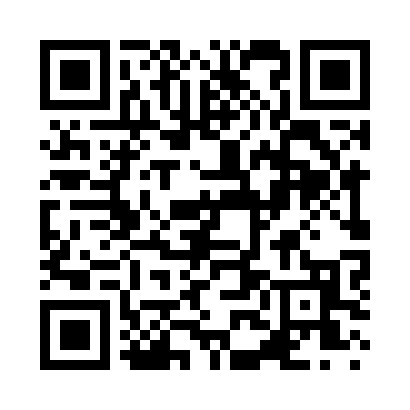 Prayer times for Ashley Shores, South Carolina, USAWed 1 May 2024 - Fri 31 May 2024High Latitude Method: Angle Based RulePrayer Calculation Method: Islamic Society of North AmericaAsar Calculation Method: ShafiPrayer times provided by https://www.salahtimes.comDateDayFajrSunriseDhuhrAsrMaghribIsha1Wed5:186:321:174:588:029:162Thu5:176:311:174:588:039:173Fri5:166:301:174:588:049:184Sat5:156:291:174:588:049:195Sun5:136:281:174:588:059:206Mon5:126:281:174:588:069:217Tue5:116:271:164:588:079:228Wed5:106:261:164:588:079:239Thu5:096:251:164:588:089:2410Fri5:086:241:164:588:099:2511Sat5:076:231:164:588:109:2612Sun5:066:231:164:588:109:2713Mon5:056:221:164:598:119:2814Tue5:046:211:164:598:129:2915Wed5:036:211:164:598:139:3016Thu5:026:201:164:598:139:3117Fri5:016:191:164:598:149:3218Sat5:016:191:164:598:159:3319Sun5:006:181:174:598:159:3420Mon4:596:171:174:598:169:3521Tue4:586:171:174:598:179:3522Wed4:586:161:174:598:179:3623Thu4:576:161:174:598:189:3724Fri4:566:151:174:598:199:3825Sat4:556:151:175:008:199:3926Sun4:556:151:175:008:209:4027Mon4:546:141:175:008:219:4128Tue4:546:141:175:008:219:4129Wed4:536:131:175:008:229:4230Thu4:536:131:185:008:229:4331Fri4:526:131:185:008:239:44